PIETEIKUMS JAUKTU KOKU SUGU MALKAS IEGĀDEI PAŠPATĒRIŅAM PĀRDOŠANAS PROGRAMMĀ KATALOGS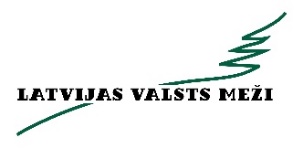 * Koksnes produktu ražošanas un piegādes procesa specifikas dēļ (mazais piegādes reisu skaits, saražotā apjoma novirzes, produktu pieejamība), piegādes apjomā iespējama +/-20% novirze no pasūtītā. Pretendentiem, kuriem izvirzīti priekšapmaksas nosacījumi samaksa par koksnes produkta nepiegādāto apjomu tiek atgriezta.Parakstot šo pieteikumu, apliecinu, ka:- koksnes produkts tiks izmantots Pašpatēriņa vajadzībām;- esmu informēts un apzinos, ka LVM apstrādās manus šajā pieteikumā minētos personas datus tādā apjomā, kādā nepieciešams personas datu apstrādes mērķa realizācijai – sagatavot, noslēgt un administrēt līgumu par koksnes produkta piegādēm. LVM ir tiesības nodot manus personas datus trešajām personām, kas iesaistītas LVM līgumu par koksnes produktu iegādi noteikto saistību izpildē. Papildus informācija par personas datu apstrādi atrodama LVM Privātuma politikā – pieejama LVM mājas lapā (http://www.lvm.lv/privatuma-politika);- gadījumā, ja šajā iesniegumā ir minēti citas personas dati, attiecīgā persona ir informēta par tās personas datu apstrādi, nodošanu apstrādei LVM un apstrādes kārtību atbilstoši augstāk norādītajai informācijai;- gadījumā, ja šajā iesniegumā ir minēti citas personas dati, attiecīgā persona ir informēta par tās personas datu apstrādi, nodošanu apstrādei AS ”Latvijas valsts meži” un apstrādes kārtību atbilstoši augstāk norādītajai informācijai;- esmu iepazinies un piekrītu Vispārīgajiem sadarbības noteikumiem pārdošanas programmā KATALOGS 2021. gadam. Pieejami LVM mājas lapā interneta vietnē: https://www.lvm.lv/biznesa-partneriem/produkti/koksnes-produkti/malka/malka-majsaimniecibam. Tabulu aizpildīšanas norādes:Tabulu aizpildīšanas norādes:Ar tekstu aizpildāmi lauki -Ar atzīmi “X” aizpildāmi lauki -Lauki netiek rediģēti -Pretendenta identifikācijaPretendenta identifikācijaPretendenta identifikācijaPretendenta identifikācijaPretendenta identifikācijaPretendenta identifikācijaPretendenta identifikācijaPretendents (juridiskas personas nosaukums vai fiziskas personas vārds, uzvārds):Pretendents (juridiskas personas nosaukums vai fiziskas personas vārds, uzvārds):Vienotais reģistrācijas Nr./ personas kods:Vienotais reģistrācijas Nr./ personas kods:Piegādes informācijaPiegādes informācijaPiegādes informācijaPiegādes informācijaPiegādes informācijaPiegādes informācijaPiegādes informācijaKoksnes produkta vēlamais apjoms*:Koksnes produkta vēlamais apjoms*:Viena Kokvedēja krava ~30 m³Viena Kokvedēja krava ~30 m³(Atzīmēt vienu ar “X”)(Atzīmēt vienu ar “X”)Koksnes produkta vēlamais apjoms*:Koksnes produkta vēlamais apjoms*:Divas Kokvedēja kravas ~60 m³Divas Kokvedēja kravas ~60 m³(Atzīmēt vienu ar “X”)(Atzīmēt vienu ar “X”)Koksnes produkta vēlamais apjoms*:Koksnes produkta vēlamais apjoms*:Trīs Kokvedēja kravas ~90 m³Trīs Kokvedēja kravas ~90 m³(Atzīmēt vienu ar “X”)(Atzīmēt vienu ar “X”)Koksnes produkta vēlamais apjoms*:Koksnes produkta vēlamais apjoms*:No četrām Kokvedēja kravām līdz 1000 m³ (Ievadīt apjomu m³)(Ievadīt apjomu m³)Piegādes vietas adrese:Vēlamais piegādes laiks (mēnesis):Vēlamais piegādes laiks (mēnesis):Pieņemšanas laiks piegādes vietā:Pieņemšanas laiks piegādes vietā:Norēķinu rekvizītiNorēķinu rekvizītiNorēķinu rekvizītiNorēķinu rekvizītiNorēķinu rekvizītiNorēķinu rekvizītiNorēķinu rekvizītiBankas nosaukums:Bankas nosaukums:Bankas kods (SWIFT (BIC) kods):Bankas kods (SWIFT (BIC) kods):Norēķinu konta numurs:Norēķinu konta numurs:KontaktpersonaKontaktpersonaKontaktpersonaKontaktpersonaKontaktpersonaKontaktpersonaKontaktpersonaVārds, uzvārds:Vārds, uzvārds:Tālruņa numurs:Tālruņa numurs:Elektroniskā pasta adrese:Elektroniskā pasta adrese:  Aizpilda Pretendenta pārstāvis  Aizpilda Pretendenta pārstāvisvārds, uzvārds:paraksts:datums: